ロータリーニュース自主申告＊この用紙にニコニコの要旨をご記入の上、開会前に担当委員までご提出下さい。＊各会員、３回以上自己申告にご協力お願いします。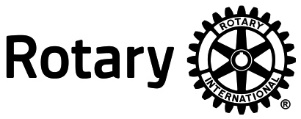 ロータリークラブ　　例会日○○　月○○　日フリガナ会員名タイトル要旨：要旨：